Publicado en Madrid el 21/01/2021 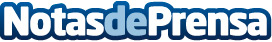 Vigo cuenta con el mejor oftalmólogo de España, según los Doctoralia Awards 2020Estos galardones internacionales han reconocido al Dr. Daniel Villoria, especialista de Clínica Villoria, en Vigo, como el oftalmólogo mejor valorado de España, y es que estos galardones suponen un reconocimiento al trabajo de los profesionales de la salud en base a las valoraciones de sus pacientes y propios compañeros de profesión, según su trayectoria profesional, currículum y experienciaDatos de contacto:Julia Mondéjar CorbalánWK Communication667 77 47 16Nota de prensa publicada en: https://www.notasdeprensa.es/vigo-cuenta-con-el-mejor-oftalmologo-de-espana Categorias: Nacional Medicina Marketing Sociedad Galicia Otras ciencias http://www.notasdeprensa.es